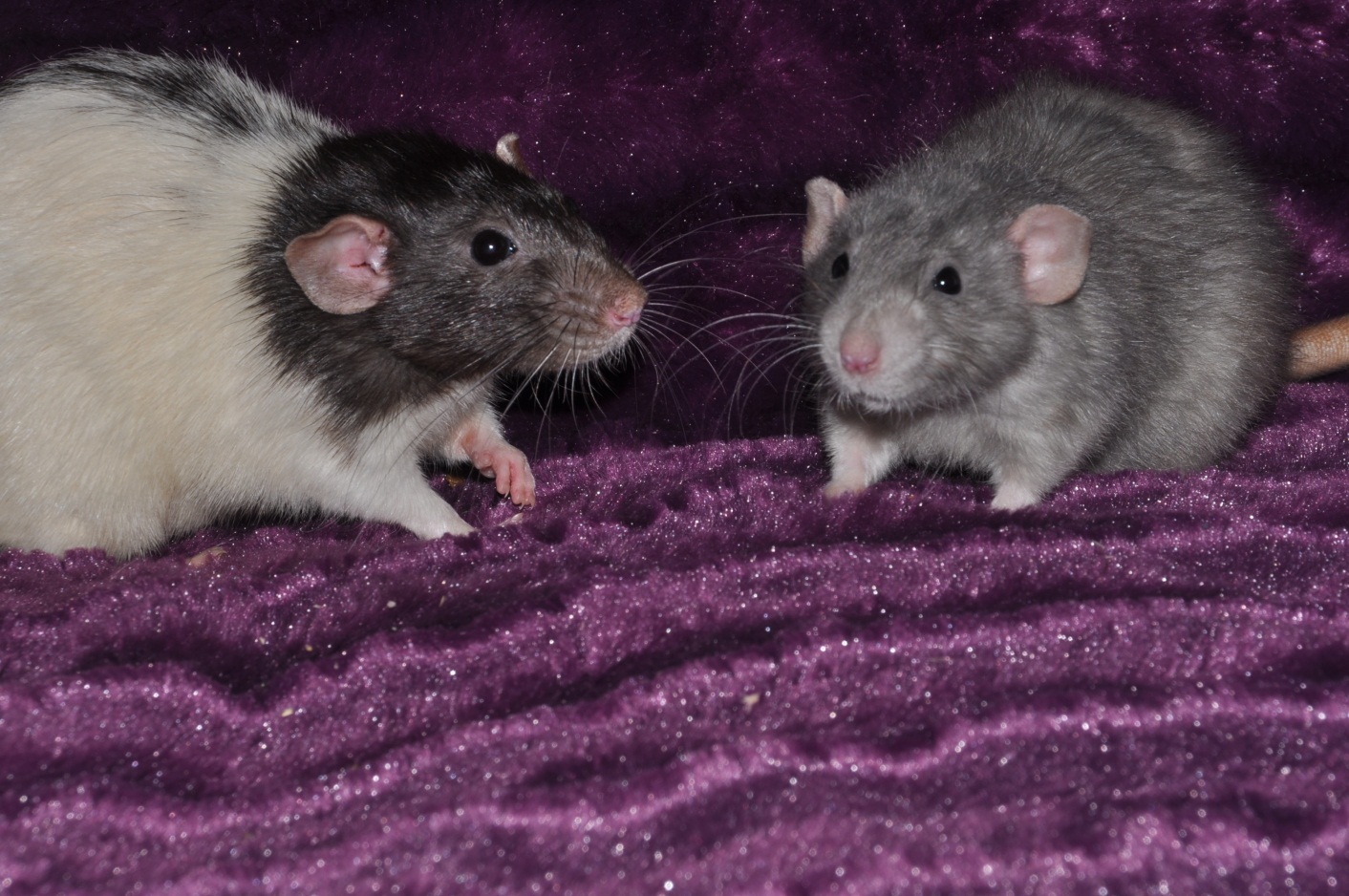 Dernière mise à jour : 05/08/2012Saillie :  le 1 er aout 2012 a 23hPoids a la saillieEvolution du poids d’Eloane :Buts et objectifs :
 Cette portée reste une portée pour le cœur. 
Platoon est un raton qui me tient fortement a cœur, il est arrivé a la maison suite à une adoption coup de cœur, pour mes 20 ans.
Je n’ai pour objectif que celui de faire des ratons aux caractères en or et a la santé de fer.
Il n’y a pas de souhait de phénotype spécial. Portée 3 : IND Platoon x CAT EloanePrésentation du coupleLa mère – CAT EloaneLe père – IND PlatoonBleu us velours dumbo irishNée le 2 février 2012Chez les rats d’JadouAppartient : Les TaratboostésCapé noir dumbo lisseNé le 6 mai 2012Chez Sandrine M – portée non prévueAppartient : Les TaratboostésCaractère : Eloane est une ratte vive et très curieuse, elle reste cependant peureuse aux bruits. Elle cherche le contact humain et a le jeu. Eloane n’a eu qu’un bobo due a une bagarre. Santé : RASCaractère : Platoon est le préféré de M Crevette, il est très doux, calin affectueux.Il a un caractère posée et adorableIl joue aussi, très curieux, vif.Santé : Rhume en Janvier due a une épidémie a cause du froid. RASButs et objectifs